      Základní škola Vysoké Mýto, Jiráskova, příspěvková organizace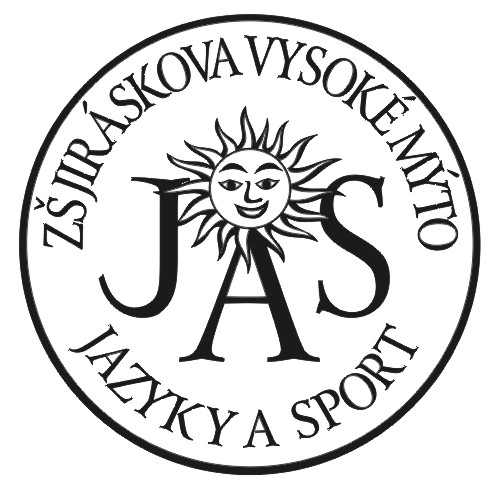                       Výroční zpráva o činnosti školy za školní rok 2018/20189
                                                                     dle vyhlášky š.15/2005 Sb.

a) základní údaje o škole
Základní škola Vysoké Mýto, Jiráskova, příspěvková organizace
Litomyšlské předměstí, Jiráskova 317, 566 01  Vysoké MýtoTel.: 465 424 335 – kancelář školy, II. st., tel./fax: 465 424 663 – ředitelnaTel.: 465 424 330 – I. stupeň, tel.: 465 424 273 – školní jídelnae-mail : info@zs-jiraskova.cz  www.zs-jiraskova.cz
 Právní forma – příspěvková organizace – právní subjektIČO :  00 85 68 78                                 RED-IZO :  600 104 231Z ř i z o v a t e lMěsto Vysoké Mýto, B. Smetany 92,  566 01  Vysoké MýtoDatum zařazení do sítě:  1. ledna 1995Tel.: 465 466 111, e-mail: radnice@vysoke-myto.czŘ e d i t e l    š k o l yMgr. Mirka PátkováDo funkce jmenována: 1. 8. 2012
Poslední účast v konkurzním řízení dne: 10. 5. 2012
ve funkci potvrzena radou města dne 20. 3. 2018 na další 6leté období Tel. :  736 642 506 ,  e-mail: m.patkova@zs-jiraskova.czZ á s t u p c i   ř e d i t e l e   š k o l yMgr. Milena Hunalová – zástupkyně ředitele pro 1. stupeň, koordinátorka tvorby ŠVP 
pro 1. stupeň, výchovná poradkyně pro 1. stupeň, primární prevence pro 1. stupeňMgr. Michal Bartoš – zástupce ředitele pro 2. Stupeň, koordinátor EVVO, vedení školní samosprávyb) obory vzdělávání
 Škola uskutečňuje vzdělávání podle školního vzdělávacího programu (ŠVP) pro základní školy v 1. - 9. ročníku. 
Většina ročníků je obsazena třemi paralelními třídami, v devátém ročníku to byly třídy čtyři.
Ve školním roce 2018/2019 se na prvním stupni vzdělávalo 333 žáků v 15 třídách (22,2 na třídu), po roční pauze byla opět otevřena přípravná třída s počtem žáků 15, na 2. stupni bylo ve 13 třídách 350 dětí (26,9 na třídu). 
ŠD pracovala v šesti odděleních se 170 dětmi. 
Školní družina pracuje rovněž dle svého vzdělávacího programu.Škola má motivační název "Jazyky a sport". Během celého školního roku probíhala diskuse a výběr nového loga i motivačního názvu školy. Od září 2019 bude v novém logu název školy: „Přátelská a otevřená“. Tato změna souvisí s účastí školy v projektu SRP – Strategie a plánování. Výsledkem analýz a společné práce je dokument s názvem Strategický plán rozvoje školy, který je přílohou této výroční zprávy.
c) personální zabezpečení činnosti školy
          Celkem bylo ve škole zaměstnáno na začátku školního roku 93 zaměstnanců, přepočtených 77,49
- ředitelka a 2 zástupci pro první a druhý stupeň (jsou zahrnuti mezi učitele)
-  45 učitelů, přepočtených 41,13, během roku odešly dvě učitelky na MD (z obou stupňů školy), v současné době jich je na MD 7.    
- 5 vychovatelek a 1 vychovatel, přepočtených 5,236
- 13 provozních zaměstnanců – přepočtených 8,688
- 11 asistentů pedagoga (někteří souběžně s úvazkem v ŠD a učitelstvím na 2. stupni), 
   přepočtených 6,5
- vedoucí ŠJ a 11 pracovnic ve ŠJ, přepočteno na 11,93 
Do penze odešla v srpnu skladnice ŠJ, náhradu za ni jsme našli ve vlastních řadách.
d) zápis k povinné školní docházce
          Zápis proběhl v termínu 5. a 6. dubna, k zápisu se dostavilo 86 dětí, z toho 14 po odkladu. 17 zákonných zástupců požádalo o odklad. Přijato tedy bylo 69 dětí. Do přípravné třídy se přihlásilo 15 dětí, proto v novém školním roce bude přípravná třída otevřena. 


e) výsledky vzdělávání
          Žáci 9. tříd absolvovali během školního roku SCIO testy v matematice, českém jazyce a obecných studijních předpokladech. Celkově škola svými výsledky již několik let spadá mezi průměrné školy ve srovnání s ostatními testovanými žáky. Ze závěrečné zprávy vyplývá, že žákovský potenciál je ve škole využíván optimálně, výsledky testů odpovídají studijním předpokladům žáků. Jsme rádi, že ani vlivem odchodu dobrých žáků do osmiletého gymnázia a příchodem inkludovaných dětí kvalita výuky jako celku neklesá.


Výsledky testů žáků 9. tříd v M, ČJ a OSP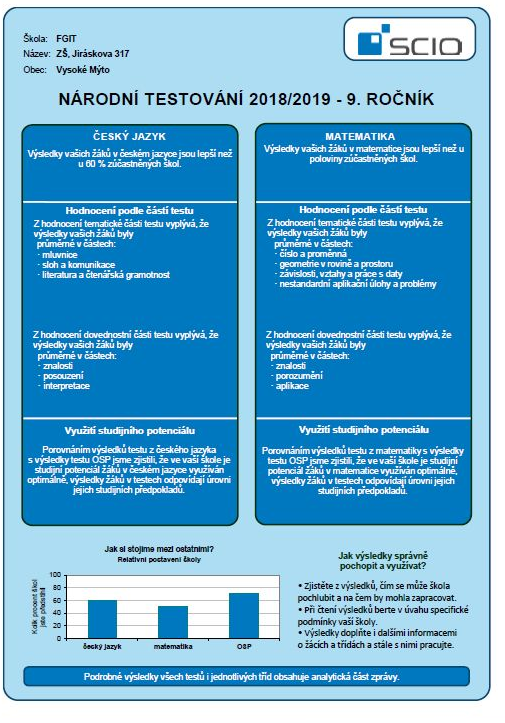 
Dalších 16 žáků obsadilo po jednom umístění v různých SŠ.18 žáků pátých tříd se podrobilo přijímacímu řízení na nižší gymnázium – přijato bylo 7.
Z deváté třídy vycházelo 93 žáků. Z nižších ročníků vyšli 3 žáci. 40% žáků nastoupilo do učebních oborů, 60% do maturitních oborů. Do učebních oborů tak odešlo o 12% žáků více než v předchozím roce.
Již několik let chodí žáci osmých tříd dvakrát ročně do ISŠT na pracovní dílny,  VOŠ a SŠ stavební navštěvujeme v rámci projektu SKILL, účastníme se soutěže „O zlaté kladívko“, pro osmáky je určena soutěž „O zlaté ručičky“. Děti jsou v obou školách seznamovány s jednotlivými učebními obory, které tyto školy nabízejí. Využíváme také nabídky Střední školy podnikání a navštěvujeme Veletrh fiktivních firem. Ve škole pořádáme pro žáky devátých ročníků a jejich rodiče burzu škol, kde se mohou seznámit s programem středních škol z nejbližšího okolí.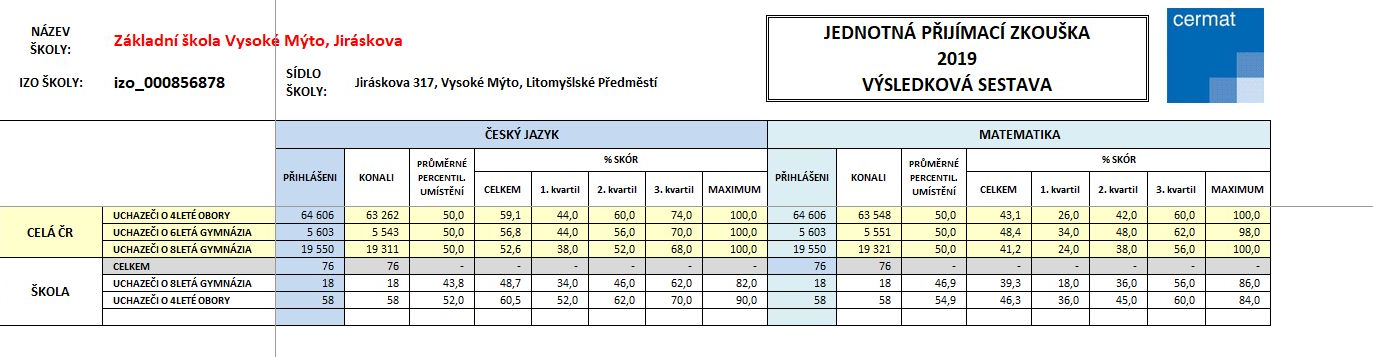 Předchozí tabulka hodnotí úspěšnost žáků při písemných přijímacích zkouškách.


Opravné zkoušky mělo konat 12 žáků:

3 žáci ze šesté třídy – M, D
3 žáci ze sedmé třídy – ČJ, RJ, Př
4 žáci z osmé třídy –  ČJ, CH
2 žáci z deváté třídy – M 
Dva žáci 6. tříd byli úspěšní, jeden se nedostavil.  Ze 7. tříd byl jeden žák úspěšný, dva neuspěli. Tři žáci 8. tříd byli úspěšní, jeden se nedostavil, stejně jako žáci 9. třídy. 
S několika nedostatečnými opakují ročník 1 druhák, 1 šesťák, 1 sedmák a 3 osmáci. 

Jeden žák 4. třídy byl vzděláván v rámci individuálního domácího vzdělávání.

Na pomoc žákům měl každý učitel 1x v týdnu konzultační hodiny, které slouží na individuální procvičování učiva, na doučování po nemoci apod. Tyto hodiny mohou využívat i rodiče k návštěvě školy. Dětem se SVP jsou poskytovány hodiny pedagogické intervence dle jejich potřeb a doporučení poradenského zařízení. Pomoc dětem nabízely i dvě školní asistentky placené ze šablon. Zaměřily se na doučování vytipovaných dětí – zvláště těch, které nemají doporučení PPP a pomoc potřebují. Celkem 6 učitelů se zapojilo do doučování také v rámci šablon. 
Kázeňská opatření:
Již několik let využíváme server www.proskoly.cz, kde jsou žákům k dispozici různé typy testů – nejen vědomostní, ale také testy na podporu výběru budoucího zaměření. Využíváme i možnosti otestovat zde školní a třídní klima. 
Během školního roku jsme přešli na elektronické žákovské knížky – aplikace Bakaláři. Od školního roku 2019-2020 zavedeme elektronické třídní knihy. 
Papírové žákovské knížky zachováváme, i když i tyto mají nový formát. 



Účastníme se také dovednostních soutěží, které pro žáky pořádají střední školy: 
1/ soutěž ke Dni vody – SŠ stavební – určeno pro žáky 7. tříd
2/ „O zlaté ručičky“ – SŠ stavební – určeno žákům 8. tříd
3/ „O zlaté kladívko“ – SŠ stavební – určeno žákům 9. tříd
4/ soutěž v odborných dovednostech – ISŠT – určeno žákům 9. tříd
Vítězné bylo pouze družstvo sedmáků. 
Spolupráce se SŠ a VOŠ stavební probíhala také při výuce volitelného předmětu Informatika 3D, kdy naši žáci docházeli do budovy střední školy stavební, kde se učili pracovat s profesionálním softwarem.
Další  soutěže pořádané školou byly:přírodovědná poznávací soutěž v rámci podzimní výstavy pro 4. a 5. třídy Ukaž, co umíš – tradiční soutěž žáků v kategoriích: 
                             recitace
                             zpěv
                             hra na hudební nástroj
                             tanec
                             výtvarné dílo či výrobekrůzné korespondenční výtvarné soutěžesoutěž ve sběru papíru, hliníku, pomerančové kůry, kaštanůrecitační soutěž Dětská scéna 
Mezi priority školy patří také podpora sportovních aktivit žáků, proto se také účastníme mnoha turnajů a sportovních soutěží nebo pořádáme vlastní akce.
 Ve školním roce 2018/2019 to byly:

1.stupeň:Cyklozávody Sruby – Choceň „Hledá se vítěz“Florbal – Pohár základních škol – 7. místo v národním finále     Vybíjená – 2. Místo chlapci i dívkyMc Donald´s Cup – okrskové koloCyklotrial ViniceSportovní dny pro MŠŠkolympiáda – 1. místoŠtafetový pohár 7. místo v krajském fináleAtletický čtyřboj – XVI. Ročník korespondenční soutěže – účastní se všichni žáci 1. – 5.třídCyklistické závody – „Hledá se vítěz“ na autodromu9. ročník Dne sportu na náměstí – zúčastnily se všechny ročníky prvního stupněPlavecký kurz – plavou všechny ročníky prvního stupně, 0. A, 1., 2. a 5. roč. – Plavecká škola AQUASPORT, 3. a 4. roč. – Plavecká škola AAA. Po vyhodnocení výuky obou plaveckých škol budeme od nového školního roku využívat pouze služeb školy AQUASPORTPříměstský lyžařský kurz – 2 běhy v Čenkovicích. Tento kurz byl rodiči hodnocen velmi kladně, budeme tedy v nabídce pokračovat i v příštím školním roce.

2. stupeň:Cyklistické závody PartyzánCyklistické závody „Hledá se vítěz“VybíjenáŠkolympiádaturnaj v malé kopanéturnaj ve futsaluturnaj ve florbalusoutěž v plavání vánoční soutěže pro 6. a 7. třídyceloroční soutěž 6. a 7. tříd o nejlepšího sportovce školy – na konci roku 6 dívek a 6 chlapců dostane trička „Nejlepší sportovec školy“                      všichni žáci druhého stupně absolvují disciplíny stanovené pro OVOV atletické závody – Pohár rozhlasu – dívky i chlapci III. Kategorie postoupili do krajského kolaLVVZ pro 7. třídy – proběhly dva běhy v Čenkovicích Cyklistický kurz pro 8. třídy -  i zde jsme díky velkému zájmu uskutečnili dva běhy na Zderazi                                                  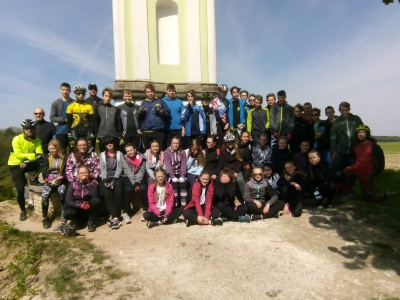 Ocenění žáků devátých tříd za reprezentaci školy ve sportu – probíhá při závěrečném loučeníNejlepší student a nejlepší studentka – titul, který získává jeden chlapec a jedna dívka na konci devátého ročníku. Zaslouží si jej ten, kdo po celé 4 roky druhého stupně vzorně plní svoje studijní povinnosti, reprezentuje školu, je slušný, ochotný, příkladem pro ostatní. Letos to byli dva zástupci ze třídy 9. D.

Během školního roku odešla na MD vyučující TV, což se odrazilo na počtu soutěží, kterých se škola zúčastnila.                                                           
Součástí výchovně vzdělávací činnosti školy je organizace exkurzí, návštěvy divadel a výchovných koncertů, pořádání besed, účast v projektech
V tomto školním roce to byly: ŠD:
Sobotní výlet do Brandýsa nad Orlicípravidelné návštěvy kina (1x v měsíci)beseda se zdravotníkem – poskytování první pomocivánoční výtvarné dílny pro děti a rodiče          zpívání – „Vánoční koledy s Dádou“zábavné odpoledne pro děti a rodiče s opékáním buřtůČarujeme s Harry Potterem“ – vystoupení kouzelníkaCelodružinová soutěž v DominuDiskotéka na závěr školního rokuČteme s dětmi – pravidelná odpoledne s knihouSpolupráce na přípravě a realizaci školních akcí – sportovní dny, návštěvy MŠ, výzdoba na karneval, výrobky k zápisu, výzdoba školy                                                   


1. stupeň:divadelní představení a výchovné koncerty – 11 během roku pro různé ročníky:
září: „Staré pověsti české“ – agentura Pernštejni
listopad: „Malý princ“ – Hudební divadlo dětem
                  výchovný koncert v ZUŠ VM – Ondřej Jiskra a Daniel Jun
prosinec: vánoční pořad v Šemberově divadle
leden: A silly bear – Divadelní centrum Zlín
            „Jak náš žebříček o šprusle přišel“ – Krejčík Honza
březen: High Vibes – „Na vlnách přátelství“ – preventivně vzdělávací program
duben: Písničkový kolotoč – Milan Parnahaj       
 květen: O vodě – Tanec Jana
               Pyšná princezna – divadelní společnost J.Jurištové
červen: Muzikohrátky a bubnováníGEOMAG – magnetická stavebnice na cestách – všechny ročníkyTonda Obal na cestách – environmentální beseda pro všechny ročníky 1.st.Výstava podzimních plodů, listů a hub – spojeno se soutěží pro 4. a 5.třídyHvězdárna a planetárium Hradec Králové - 5. třídyExkurze Praha – 4C, 5. BCKdyž jsem on-line – preventivní program – 5. třídyVánoční dílnyMS ve florbale Praha – účast zájemcůHasičský záchranný sbor – beseda pro 4. ročník
                                            - Den otevřených dveříJeden svět na školách – téma: život se znevýhodněním, plnění snů, překonávání obav, ochrana přírody, chudoba – 5. roč.POKOS – ukázka vojenské techniky – všechny ročníkyMěstská knihovna Vysoké Mýto – beseda pro žáky 3. tříd,
exkurze, zápis nových členů, 
beseda se spisovatelkou Markétou Harasimovou – 2. třídy, Dopravní výchova AK  - na dopravním hřišti – 4. – 5. třídyMikulášské čertování                                                                  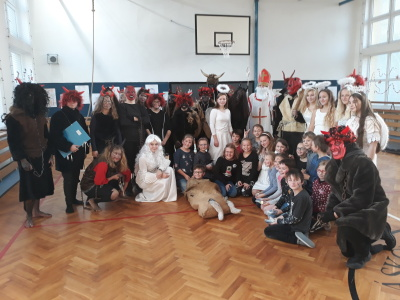 Den Země – vyhlášení vítězů ve sběru hliníku – oceněna třída 4. CDravci Seiferos – všechny třídyKMČ a KKF – podpora čtenářské gramotnosti (objednávky 5x ročně)
                   - jsme členy Klubu mladých čtenářů Albatros a Knižního klubu Fragment a  
                     dětského klubu Gradanávštěvy muzea, městské galerie či výstav dle aktuální nabídkyprojekty Mléko do škol a Ovoce do školPro zájemce nabízíme ve škole různé kroužky. Děti si vybraly z nabídky tyto:

2. stupeň:divadelní představení 
„Malý princ“ – 6. a 7. třídy
 „Netrpělivost srdce“ – 8. C, 9. BC – Stavovské divadlo Praha
„Richard III.“ – 8. roč. – Klicperovo divadlo Hradec Králové
„Bílý tesák“ – 6. roč. – Klicperovo divadlo Hradec Králové
„Romatismus není jen romantika“ – 8. + 9. r. – Divadélko pro školy
„Rusalka“ – 8. roč. – Národní divadlo Praha
„Lakomec“ – 7. roč. – Klicperovo divadlo Hradec Králové
„Radúz a Mahulena“ – 6. roč. Klicperovo divadlo Hradec Králové
„Jack and Joe“ – všechny ročníky – divadlo Zlín v Šemberově divadle
„Staré pověsti české“ – všechny ročníky – agentura Pernštějni
divadlo Koráb – pro členy čtenářského klubu
Vypravěč příběhů – pro členy čtenářského klubuvýchovné koncerty
výchovný koncert v ZUŠ VM – Ondřej Jiskra a Daniel Jun (Chopin Gershwin, Amrstrong, filmová hudba) – 6. a 7. roč.
„I ty Kujebáku!“ – 8. a 9. roč.
„Na vlnách přátelství“ – výchovně motivační koncert ve spolupráci s Linkou bezpečí – všechny ročníky
„Největší hvězdy pop music 1955 – 1980“ – Varáci – všechny ročníky
interaktivní hudební pořad Radima Zenkla – vánoční program
Bohemian Rapsody – návštěva filmu – výběr žáků
„Jeden svět na školách“ – 7. roč.
           vánoční besídka pro rodiče          hudební program pro maminky ke Dni matek – dobročinná akce ve spolupráci s Nadací VIA – výtěžek bude věnován azylovému domu ve Vysokém MýtěBesedy:
propaganda ve službách fašismu a komunismu – p. Ryjáček, OA Choceň – 9. roč.
Osudy vysokomýtských podnikatelů v 50. letech p. Junek, Městské muzeum – 9. roč.
beseda o holocaustu s pamětnicí života v terezínském ghettu – 9. třídy
Mezi námi děvčaty – 7. roč.
beseda DOVE – anorexie, bulimie – 7. roč.
Kazachstán, Kyrgyzstán – cestopisná beseda – 9. roč.
branný den – zdravověda + hasiči – všechny ročníky
AIDS – 7.roč.
Chemie v našem životě – 9. roč.
besedy ACET – z oblasti primární prevence – všechny ročníky druhého stupně 2x za rok
návštěvy v hodinách AJ: z Floridy a z Montany
POKOS – ukázka vojenské techniky – všechny ročníky
SEIFEROS – ukázka dravců – všechny ročníky
Den 1. pomoci – všechny ročníky – náměstí VMExkurze6. roč.: Zelená Hora, Antrophos Brno
7. roč.: ZOO (Olomouc, Praha), 
                VIDA Brno, 
                Mirákulum
                Dům světla Praha
8. roč.: VIDA Brno
             po stopách B. Smetany – Litomyšl

             Doudleby, Častolovice
             IQ landia Liberec
             ČOV Vysoké Mýto
9. roč.: Knižní veletrh Praha
             Kavárna Potmě Praha
             VIDA Brno
             Praha, Vyšehrad, Petschkův palác
             azylový dům Vysoké Mýto
výběr žáků: Osvětim
                      Hra budoucnosti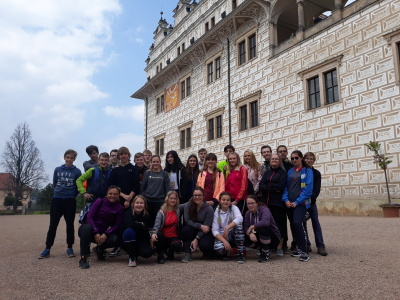 cestopisné projekty: „Írán“
 		           „ Planeta Země - KolumbieAdaptační kurzy 6. tříd – probíhají ve spolupráci s OSPOD Vysoké Mýto. Mají za cíl stmelit nově vzniklé kolektivy. 
                                           
ProjektyVítr z hor  - jsme partnerská škola ZŠ v Trutnově společně s ještě dalšími 34 školami.
V rámci tohoto projektu vyučující vytvářejí výuková videa z oblasti chemie a informatiky a prezentují je v databázi dostupné všem učitelům. Díky zapojení do projektu jsme získali sadu Pasco, robotické stavebnice a 5 tabletů pro výuku.
Další potřebné senzory a také sadu robotů jsme dokoupili z vlastních zdrojůUkliďme Česko – již tradiční spolupráce s obcí Vraclav – žáci uklízejí cestu z Vysokého Mýta na Vraclav a další vybrané lokality
        Cesta příběhů – dokončení projektu tříletého projektu pro děti ze sociálně znevýhodněného prostředí. Cílem bylo zlepšení jejich čtenářské gramotnosti a seznámení dětí s možnostmi jejich rozvoje. Součástí projektu byla dvě divadelní představení pro účastníky projektu.
Čteme a píšeme s Agátou -  je rovněž vyzkoušená záležitost – pokračujeme ve spolupráci při ověřování nových učebnicMatýskova matematika – ověřování učebnic matematiky na prvním stupniOvěřování pokusů v prvouce – v rámci dlouholeté spolupráce s Novou školou Brno
  

                                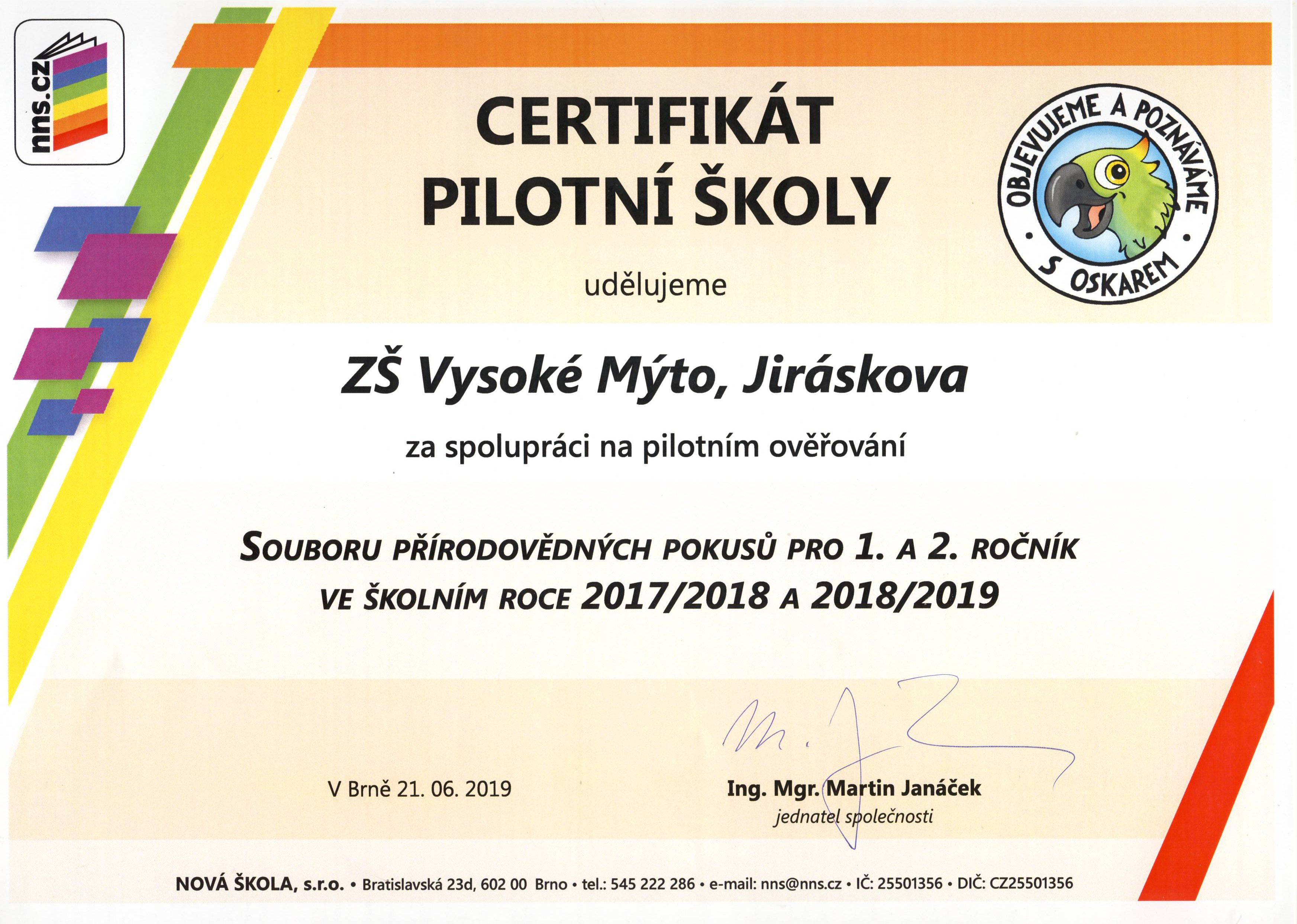 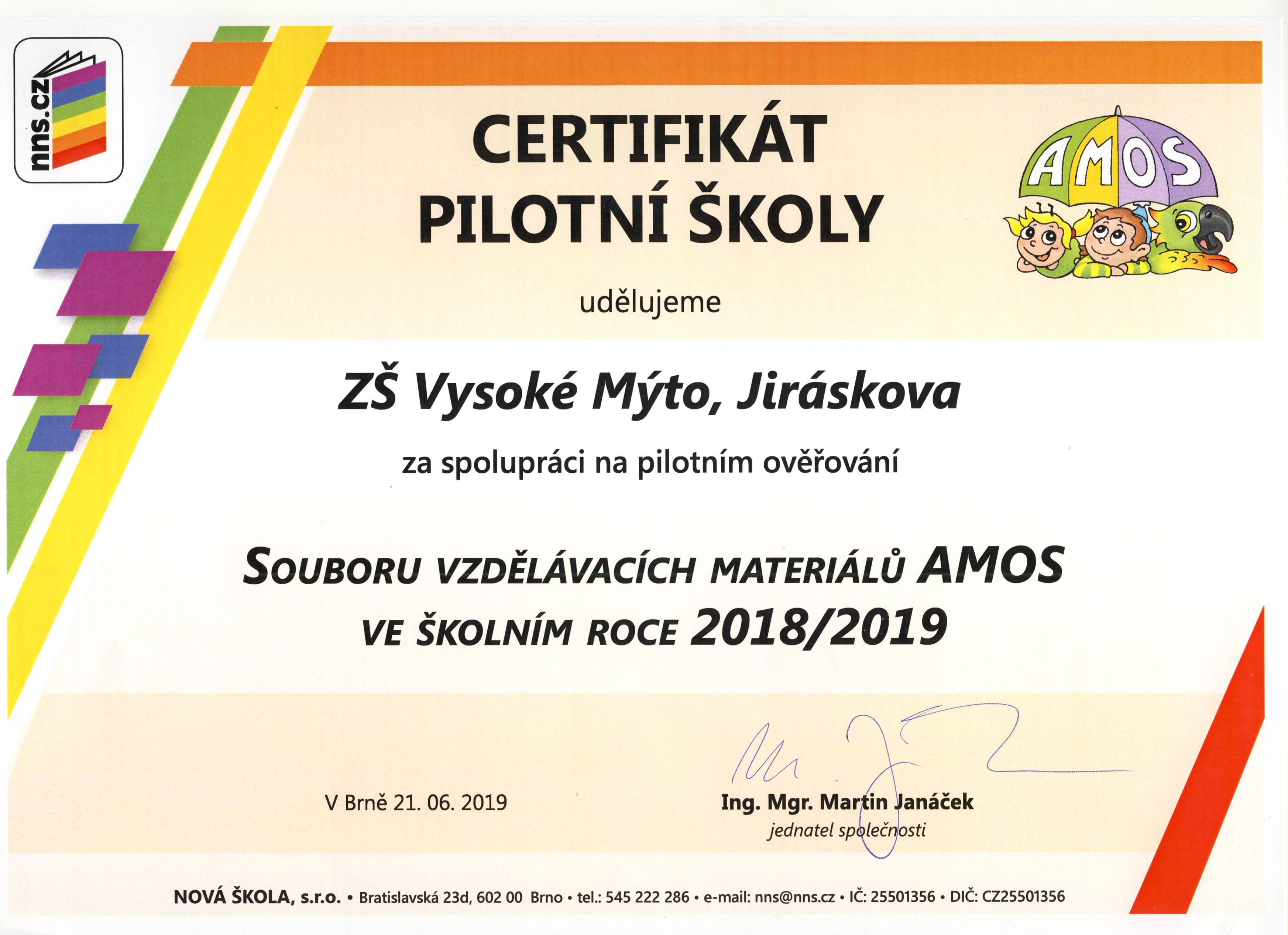 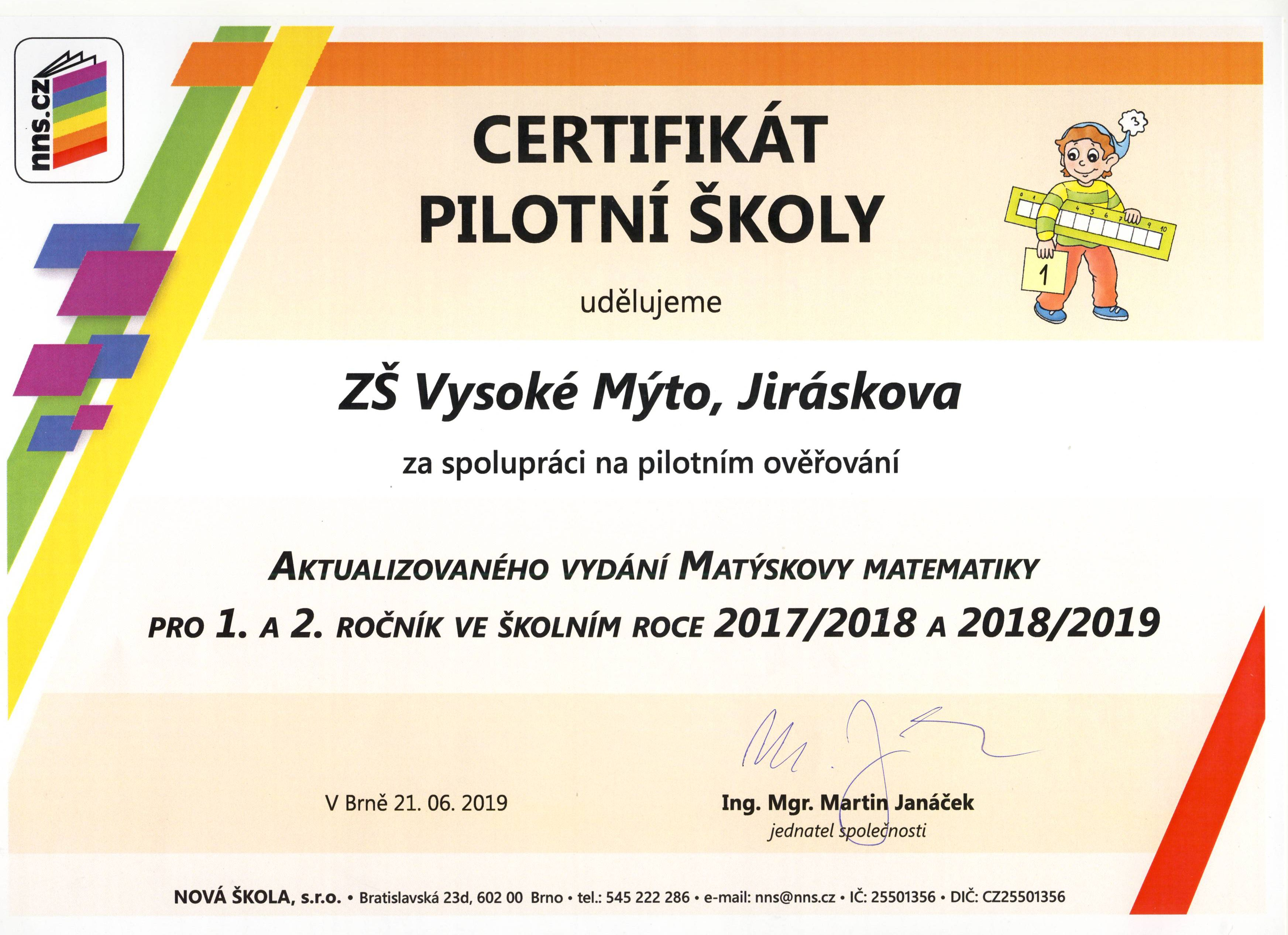 Škola stále zkvalitňuje svoje služby v rámci projektu „Rodiče vítáni“. 
Splňujeme kritéria stanovená pro školy, které jsou vstřícné k rodičům i dětem, jsou otevřené i vůči veřejnosti
Záložky do knihy
Pravidelně se účastníme této výměnné akce – vyrobené záložky posíláme do školy, která je nám přidělena z projektu a na oplátku dostáváme záložky jejich. Letos jsme zúčastnili po třetí – spolupracující školou byla ZŠ Eliáša Lániho BytčaNadace VIA – navázali jsme kontakt s touto nadací, několik žáků bylo proškoleno, jak postupovat při organizaci dobročinných aktivit. První takovou aktivitou byla organizace koncertu ke Dni matek. Výtěžek bude věnován azylovému domu ve Vysokém Mýtě.
                                               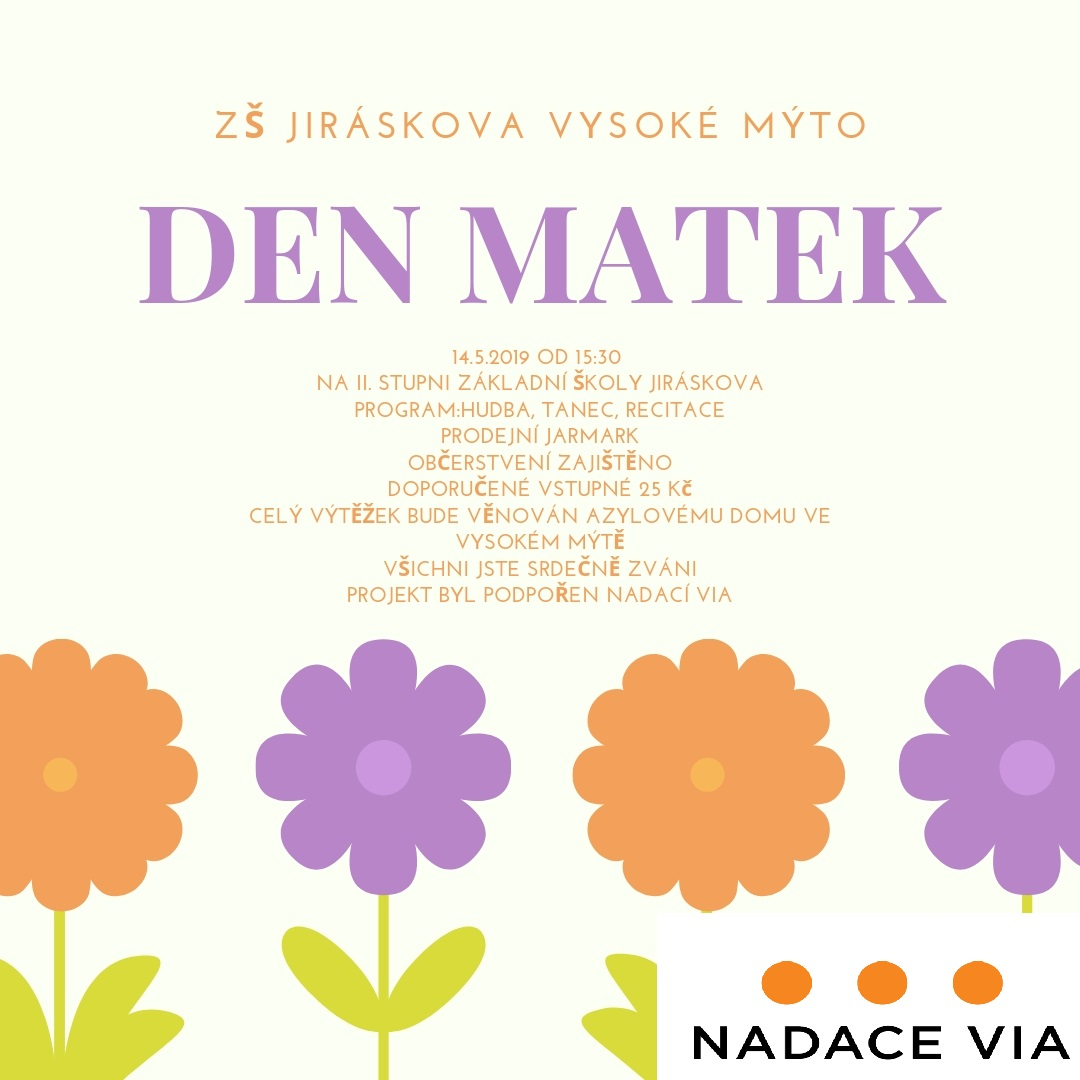 Projektový den ke 100. výročí vzniku republiky
Určen byl pro všechny žáky druhého stupně – byl spojen s vytvořením české vlajky z těl žáků a učitelů, vytvořením časové osy, mapující 100 let republiky a práce jednotlivých tříd na stanovištích věnovaných jednotlivým oblastem života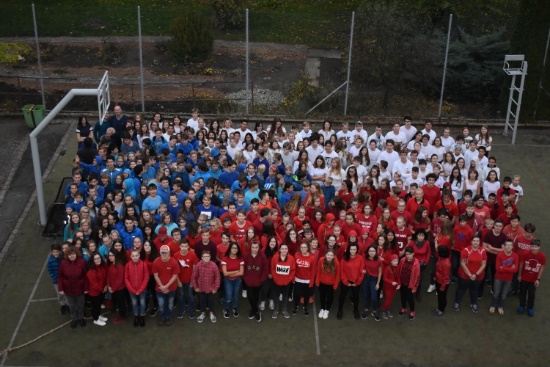 Čtení seniorům – pravidelné návštěvy dětí u seniorů v Naději – spojeno s besedami a předčítáním z knih, občas vystřídáno hudební produkcí„Mléko do škol“ a „Ovoce do škol“ – zapojeny jsou všechny děti prvního i druhého stupněŠablony I.- ukončení projektu s názvem „Spolupráce a vzdělávání“Obědy pro děti – již několik let spolupracujeme s nadací Women for Women a zpracováváme dokumentaci nutnou k poskytnutí příspěvků na obědy dětem ze sociálně slabých rodin. V tomto školním roce se s příspěvkem stravovalo 9 dětí.f) prevence sociálně patologických jevů
          Škola se v této oblasti angažuje podporou veškerých sportovních aktivit žáků, pořádá výchovné programy, besedy, adaptační kurzy, zážitkové programy.

Na prvním stupni proběhly :besedy se členy Hasičského záchranného sboru,  5. třídy prošly dopravní výchovou, ve všech třídách proběhl program o zdravé výživě v rámci projektu „Ovoce do škol“.Preventivní programy druhého stupně:
6. r.: Bolest – nemoc jménem šikana, 
          Skrytá nebezpečí internetu – počítačové hry, 
          Závislosti – alkohol, tabák, drogy,           
7. r.: Skrytá nebezpečí internetu – kyberšikana, sexting, 
         Sex, AIDS a vztahy
         Kult krásného těla – poruchy příjmu potravy, sebepoškozování
8. r.: Přátelství a láska
         Jak se nenechat podvést
         Finanční gramotnost
9. r.: Holocaust a předsudky, 
         Světová náboženství a sekty – vliv víry a náboženství v životě
         Hrdinství – osobní zodpovědnost
9. r. „Právo pro každého“ – ve spolupráci s OSPOD VM
Celorepublikové sbírkové dny             Září 2018 – 9. r. sbírkový den Světluška             Prosinec – 9. r. sbírkový den Červená stužka       Obě metodičky prevence se zúčastnily setkání metodiků škol a ŠPZ Pardubického kraje            8. r. exkurze do Domu světla v Praze - prohlídka domu, beseda g) DVPP
               Všichni učitelé, vychovatelé i asistenti pedagoga se účastnili aktivit v rámci projektu SRP – jednalo se o několik setkání v průběhu celého školního roku. Součástí byl i seminář „Marketing a kultura v prostředí moderní školy“.

Nabídky vzdělávacích institucí využilo 11 učitelů prvního a 11 učitelů druhého stupně.
Dokončeny byly plánované semináře z projektu „Spolupráce a vzdělávání“. 
Jednalo se o 16ti hodinové semináře čtenářské a matematické gramotnosti. Dvě vyučující během prázdnin absolvovaly letní školu matematiky.
Dvě učitelky z prvního stupně se zúčastnily kurzu znakového jazyka, protože v novém školním roce přibude do přípravné třídy dítě se sluchovým postižením.
Již několik let využíváme nabídky MAS na účast programů Učitel koučem a Učitel mentorem, které probíhají celoročně v Akademii Libchavy. Obou těchto kurzů se účastní celkem 6 pedagogů.
Studující primární prevence dokončila v tomto roce studium k výkonu specializovaných činností. Další specializační studium - EVVO dokončil jeden vyučující.
Tři vyučující pokračovali ve studiu ke splnění kvalifikačních předpokladů.


h) aktivity a prezentace školy na veřejnostiaktualizace školních webových stránek – práce na změnách příspěvky do městského zpravodaje dny otevřených dveří. Přibližně v měsíčních intervalech:
1. 10., 6. 11., 20. 2., 14. 3., 12. 4. Pokud rodiči nevyhovuje termín DOD, má možnost své dítě při výuce vidět kdykoliv v náhradním termínu, po domluvě s třídním učitelem. Tuto možnost rodiče v případě potřeby využívají. Stejně tak i oddělení předškoláků vysokomýtských MŠ.Předvánoční setkání s předškoláky - 12. a 13. 12. 2018 proběhlo tradiční formou plně v režii žáků 5. ročníků. Provázeli předškoláky budovami I. stupně, společně nahlédli do výuky a na závěr se všichni sešli ve školní jídelně, kde žáci 4. tříd předvedli vánoční pásmo básní a písniček. Každý budoucí prvňáček si odnášel malý dárek a tradiční propagační knížečku o škole s pozvánkou k zápisu do první třídy.Setkáni s učitelkami vysokomýtských MŠ – 17. 1. 2019 – výměna zkušeností, příklady dobré praxe, strategie další vzájemné spolupráce.Návštěva předškoláků v 1. třídách – 28. 2. 2019 
pobyt předškoláků ve výuce prvních ročníků. Předškoláci nejen potichoučku sledovali výuku, ale posléze je naše paní učitelky zapojily i do činností s našimi prvňáky.Sportovní dny pro MŠ - 5. a 6. 6. 2019
Letošní počasí nám nepřálo, proto byly sportovní dny přesunuty z původních termínu 22. + 23. 5. 2019. Oba dny zajišťovali a o vše se postarali žáci pátých tříd, kteří dělali předškolákům doprovod během dopoledního sportování. Společně si vyzkoušeli postřeh, rychlost, hbitost, ale i odvahu. Tradičním lákadlem byly letos nejen duchny, ale i plno nových zajímavých disciplín, např. balanční podložky, prolézání pavučinou, molitanové kostky s čísly apod. Každý předškolák si odnášel medaili na krku a nechyběl ani drobný pamlsek a pitíŠkola nanečisto – již 3. ročník této aktivity určené pro předškoláky – seznámení se školním prostředím. 
Tato akce měla tradičně velký úspěch nejen u předškoláků, ale i u jejich rodičů. Děti se hravou formou připravují na školní prostředí, odlišný způsob práce a hlavně se zbavují obav z něčeho nového a neznámého. Děti měly opět možnost seznámit se s některými pedagogy, vychovateli ŠD a třeba i se svými budoucími spolužáky. Akce probíhala vždy ve čtvrtek od 15.30 hod. do 16.45 hod. Název a zaměření jednotlivých setkání:                Krteček a pohádka (4. 10. 2018)                 Krteček a angličtina (6. 12. 2018)                Krteček a tělocvik (14. 2. 2019)                              Krteček předškolák (28. 3. 2019)                Krteček a pastelka (16. 5. 2019)Při posledním setkání v květnu dostali všichni účastníci Krtečkovo vysvědčenípředvánoční výtvarné dílny 21. + 22. 11. 2018, které pořádá ŠD, se každý rok konají dvě - pro velký počet přihlášených dětí a rodičů. Dle výběru si děti s rodiči vyrábějí 1 – 3 výrobky. karneval - 13. 1. 2019 
Každoročně velmi vyhledávaná akce dětí i dospělého doprovodu.                                       

          V rámci volitelných předmětů jsme otevřeli Hudební seminář, jehož účastníci během školního roku celkem 10x vystoupili na veřejnosti:1. Program ke 100. výročí republiky2. Slavnostní rozsvícení stromu v Leštině3. Vánoční zastavení se seniory ve škole - příjemná komorní záležitost4. Vánoční vystoupení seniorům v Domě Naděje5. Vánoční vystoupení klientům v LDN6. Vánoční besídka pro rodiče v hudebně školy7. Vánoční vystoupení v divadle pro školu8. Vystoupení ke Dni matek – letos ve spolupráci s Nadací Via    9.  Vystoupení v Naději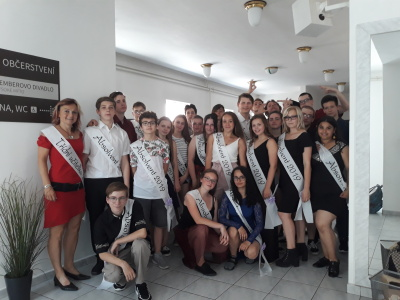 10. Rozloučení na závěr školního roku v divadle Pro veřejnost a přátele školy pořádáme každoročně první prázdninový víkend volejbalový turnaji) výsledky inspekční činnosti

          Ve školním roce 2018/2019 ve škole proběhy dvě návštěvy ČŠI jako reakce na podané stížnosti. Závěry projednala ředitelka školy na pedagogické radě i s doporučeními, jak postupovat, aby k podobným stížnostem nedocházelo. Obě záležitosti byly také projednány se zřizovatelem školy.           
 
Během roku vedení školy vyplňovalo množství různých dotazníků:Mimořádné šetření ke stavu zajištění výuky učiteli ZŠDotazníky k projektu „Spolupráce a vzdělávání“Dotazníky k projektu „Strategie a plánování“Dotazníky různých institucí a studentů
j) hospodaření školy
          Hospodaření školy je v souladu se všemi předpisy, které ekonomickou činnost školy upravují. Pravidelně probíhá ve škole finanční audit, který provádí auditorka městského úřadu – paní Fišerová. Proběhla také veřejnosprávní kontrola MěÚ. Ani tyto kontroly neshledaly žádné závažné nedostatky. 
          Všechny prostředky zřizovatele vynakládáme účelně. Během letních měsíců jsme dokončili sanaci vlhkosti v suterénu u školní jídelny – byly dokončeny obklady stěn. Byly zde také zrekonstruovány toalety, sloužící i veřejnosti, která se stravuje ve školní jídelně. 
           Další opravy a úpravy ve škole se týkaly výměny osvětlení v několika třídách a kabinetech.Zrekonstruovali jsme sborovnu vychovatelů ŠD na prvním stupni. S plánovaným přechodem na elektronické třídní knihy souvisela nutnost dokončit vybavení tříd počítači. Na druhém stupni bylo dokončeno zasíťování a zakoupena nutná IT technika. 
Vyměněna byla podlahová krytina ve vybraných prostorách. Každoročně probíhá výmalba učeben a chodeb dle stanovených priorit. Na prvním stupni byly zahájeny práce na opravách střešních žlabů. Dokončeny budou v roce 2020. Na druhém stupni byly vytvořeny čtenářské koutky, do kterých byly zakoupeny taburety na sezení. Součástí rozpočtu je postupná obměna dosluhujícího nábytku ve třídách. Byly zakoupeny nové lavice a skříně do jedné třídy, pořízena byla také nová tabule s interaktivním dataprojektorem do jedné pracovny na druhém stupni, dále interaktivní tabule a panel na první stupeň. 

k) zapojení školy do rozvojových a mezinárodních programů
          Škola se v uplynulém školním roce nezapojila do žádného takového programu.

l) zapojení školy do dalšího vzdělávání v rámci celoživotního učení
          3 vyučující si dodělávají vzdělání ke splnění kvalifikačních předpokladů. 
2 vyučující studovali v rámci specializačního studia – EVVO a primární prevence.

m) projekty financované z cizích zdrojů
      
          Projekt financovaný z EU v rámci výzvy z roku 2016 – šablony s názvem:Spolupráce a vzdělávání 
Jedná se o dvouletý projekt. Ukončen byl 30. 8. 2019 s celkovou finanční alokací 1 664 291,- Kč.
V rámci tohoto projektu jsme realizovali tyto šablony:DVPP 16 hodin – na matematickou a čtenářskou gramotnost – 16xDVPP 32 hodin -  mentoring – 1xDVPP 32 hodin – inkluze – 3xDVPP 8 hodin – inkluze – 16xSdílení zkušeností – jedná se o spolupráci mezi školami – 1x Spolupráce – 4x -  trojice vyučujících společně plánovali, realizovali a reflektovali aktivity zaměřené na matematickou a čtenářskou gramotnostCLIL – jedna vyučující anglického jazyka vytvořila 25 výukových lekcí pro své dvě kolegyně, které pak tvořily výukové minilekce v angličtině ve svých třídáchTandem  9x – jedná se o spolupráci dvou vyučujících, kteří společně plánovali a realizovali výuku ve třídách v tandemuDoučování – zapojeno bylo 24 učitelů, kteří doučovali žáky ohrožené školním neúspěchemKluby zábavné logiky – 5xČtenářské kroužky – 9xŠkolní asistent – na škole působily dvě školní asistentky s úvazkem 0,5, které pomáhaly výchovným poradcům a učitelům s řešením problémů spojených s inkluzí, se školní neúspěšností, pomáhaly dětem cizinců s doučováním a přípravou na vyučování.
Všechny naplánované aktivity projektu byly splněny.Od zřizovatele jsme v rámci rozpočtu získali dotaci 30 000,- Kč. Využity budou na zajištění návštěvy partnerské školy ze Spišské Belé. Žáci a učitelé přijedou v termínu 8. – 12. 10. 2019 n) spolupráce s dalšími partnery
          Ve škole pracuje odborová organizace, jejíž výbor je informován o zásadních otázkách chodu školy. 
          Dalšími partnery jsou Školská rada, která se schází dle potřeby k projednání důležitých dokumentů a Sdružení rodičů, přátel a dětí školy.

Spolupráce s jinými subjekty
1/MŠ – viz aktivity výše
2/ ISŠT VM – v rámci udržitelnosti projektu na podporu technického vzdělávání dvakrát ročně navštěvují žáci osmých tříd dílny v této škole, účastníme se soutěže v odborných dovednostech
3/ SŠ a VOŠ stavební – účastníme se soutěží, navštěvujeme SKILL, volitelný předmět Informatika 3D              
                                                              
4/ Gymnázium VM – Gym Jam
5/ SŠ podnikání – účastníme se Veletrhu fiktivních firem
6/ OSPOD – spolupráce probíhá jednak na úrovni vedení – pravidelné schůzky, dále využíváme možnost pozvat si pracovníky tohoto odboru na besedy pro děti v rámci projektu „Právo pro každého“. 
7/ MěK a Městské muzeum – využíváme nabídky na besedy, dílny, výstavy
8/ Hasiči a Policie ČR – besedy
9/ MAS – spolupracujeme při organizace besed 
                - využíváme jejich finanční možnosti na organizaci seminářů či účast na vzdělávání
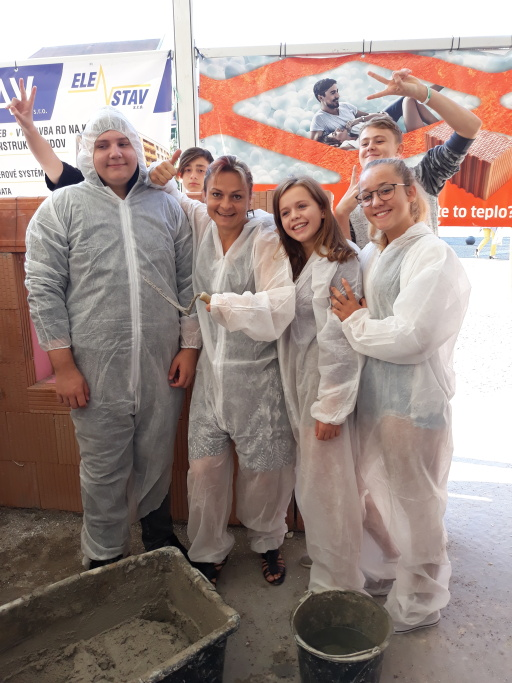 25. 9. 2019 Mgr. Mirka Pátková, ředitelka školyRočníkPochvala TUPochvala ŘŠ prospěchPochvala ŘŠ reprezentaceDůtka TUDůtka ŘŠ2. stupeň
z chování3. stupeň
z chování2.113.14.3115.52627326.38741027.27511108.51119.2041Přehled vědomostních olympiád a soutěžíPřehled vědomostních olympiád a soutěžíPřehled vědomostních olympiád a soutěžíPřehled vědomostních olympiád a soutěžíNázevškolní kolookresní kolokrajské koloolympiáda z ČJANOANOolympiáda z AJANOANOdějepisná olympiádaANOANOzeměpisná olympiádaANOANO4. MÍSTOpythagoriádaANOANOmatematický klokanANOpřírodovědný klokanANO2. MÍSTOPangeaANO - korespondenčníDětská scénaANOMladý chemikANOMůj hrdina - v AJkorespondenčníEurorébuskorespondenčníPrávo pro každéhoANOANOANOFLORBAL  OLYMP1. – 5. roč.PO14.00 – 15.00 hod.SPORTOVNÍ HRY2. – 5. roč.ST7.00 – 7.45 hod.VÝTVARNÁ VÝCHOVA 1. roč.PO12.30 – 14.00 hod.VÝTVARNÁ VÝCHOVA2. roč.PO13.00 – 14.00 hod.